ПРОТОКОЛ Выездного заседания общественной комиссии по развитию городской среды муниципального образования города Иланский Иланского района Красноярского края по осуществлению контроля в рамках реализации муниципальной программы «Формирование комфортной городской среды» в 2020 годуПредседатель: Олыкайнен К.А. – заместитель Главы города Иланский.Присутствовали: члены комиссии, инициативные жители города Иланский, представитель общественно – политической газеты «Иланские вести», представител подрядной организации ООО СК «Альянс» директор Р.В.Тоноян.Повестка выездного заседания: Проведение комиссионного обследования по осуществлению контроля за сроками и ходом реализации мероприятий, выполняемых в рамках Муниципального контракта № 9А от 25.05.2020 по благоустройству общественного пространства «Железнодорожный парк» (Подрядчик – ООО СК «Альянс», директор Р.В.Тоноян, стоимость – 4 851 375,25 рублей). Наличие расхождений с ПСД, наличие замечаний от жителей. Комиссия осмотрела общественное пространство «Железнодорожный парк» и установила:Завершены работы по благоустройству общественного пространства «Железнодорожный парк» в рамках Муниципального контракта № 9А от 25.05.2020. Выполнены следующие виды работ: по планировке территории, реконструкции дорожки с покрытием из асфальтобетона, по устройству покрытия из брусчатки, песка, резины, по устройству дорожек с покрытием из ПЩС, доски и гальки, по устройству детской площадки 7-14 лет и зоны отдыха в северной части парка, карманов со скамьями, по реконструкции детской площадки 1-7 лет, по озеленению, по устройству наружного освещения на сумму 4 851 375,25 рублей, в том числе: федеральный бюджет – 4 379 638,38 рублей, краевой бюджет – 230 507,28 рублей, местный бюджет – 241 229,59 рублей.Благоустраиваемое общественное пространство «Железнодорожный парк» в 2020 году на основании конкурсных процедур передана на обслуживание МУП «Альянс».Приложение:Фотоматериал.Председатель комиссии	                       	                                                   К.А.ОлыкайненСекретарь комиссии                                                                                  Я.Д.Корженевская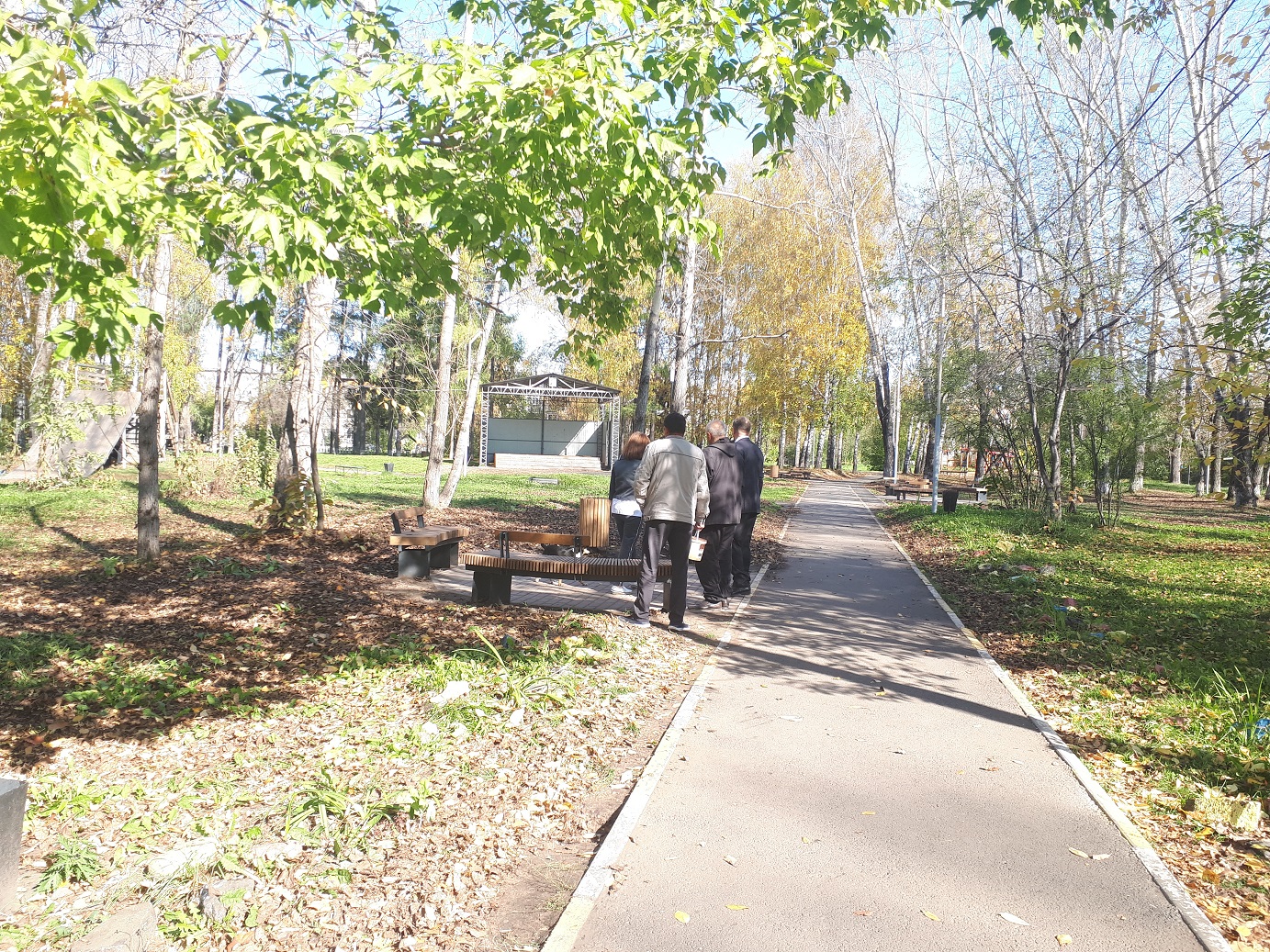 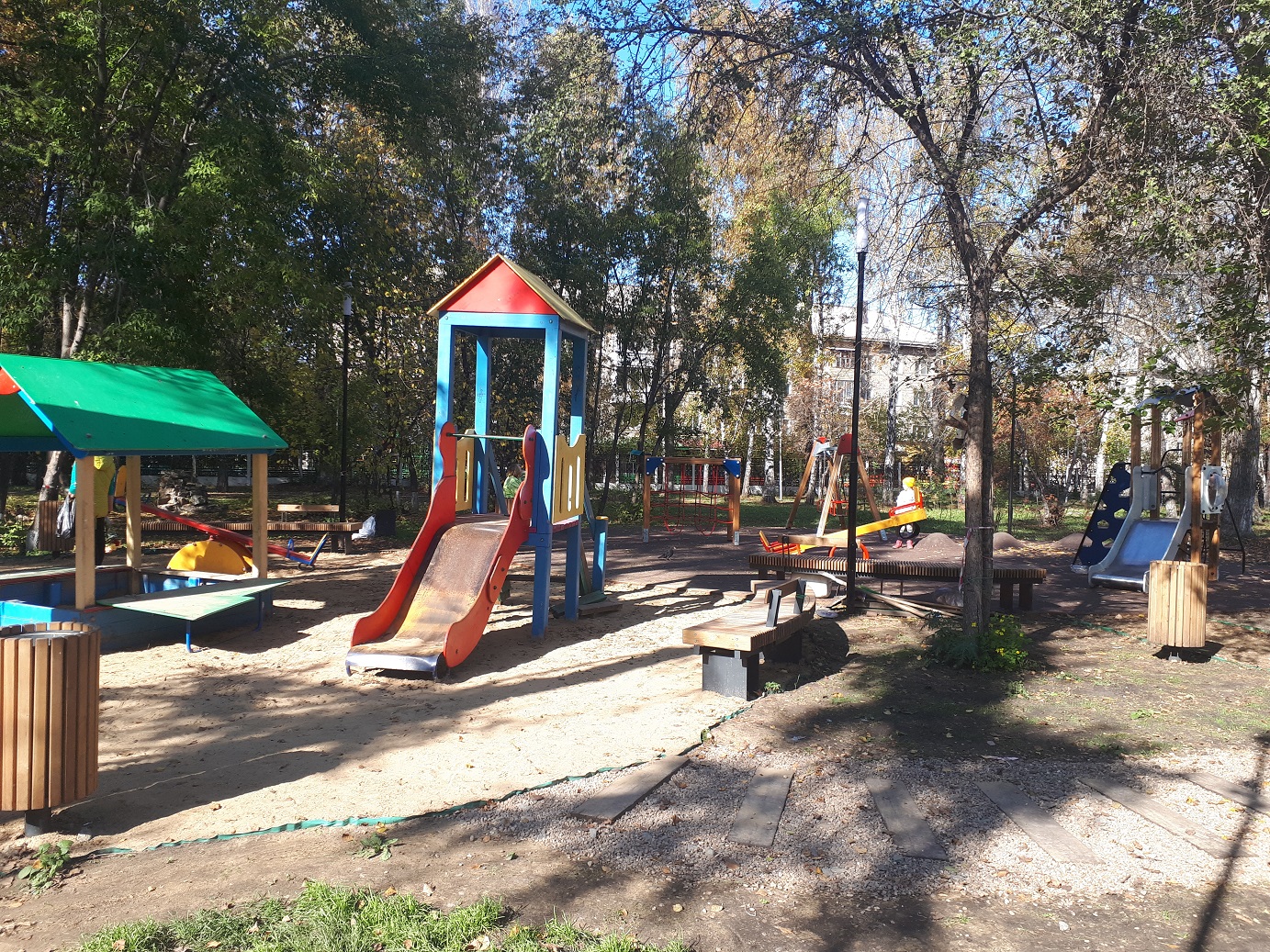 22 сентября 2020 года 13-00г. Иланский     №27